Analisis y argumento 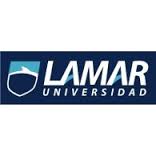 Nombre:Bogar Isai Lopez DiazGrado.3roGrupo:A.TAREA DE PLATAFORMA 